QUYẾT ĐỊNH V/v: Thôi giữ chức vụ Phó Tổng giám đốc ___________ HỘI ĐỒNG QUẢN TRỊCÔNG TY CỔ PHẦN ĐẦU TƯ VÀ XÂY DỰNG THÀNH NAMCăn cứ vào Luật Doanh nghiệp số 60/QH11/2005 ngày 29/11/2005 của Quốc hội nước Cộng hoà xã hội chủ nghĩa Việt Nam.Căn cứ vào vào Giấy chứng nhận đăng ký kinh doanh số 0101482984 đăng ký thay đổi lần thứ 14 ngày 02/10/2014 do Phòng Đăng ký kinh doanh – Sở Kế hoạch và Đầu tư thành phố Hà Nội cấpCăn cứ vào Điều lệ Công ty cổ phần Đầu tư và Xây dựng Thành Nam.Căn cứ vào Quy chế hoạt động của Hội đồng quản trị của Công ty cổ phần Đầu tư và Xây dựng Thành NamQUYẾT ĐỊNHĐiều 1: Ông Nguyễn Văn Trang thôi giữ chức vụ Phó Tổng giám đốc Công ty cổ phần Đầu tư và Xây dựng Thành Nam kể từ ngày 14/10/2014.Điều 2: Quyết định này có hiệu lực thi hành kể từ ngày ký.Điều 3: Các ông/bà thành viên Hội đồng quản trị, Ban tổng giám đốc, Trưởng các Phòng, Ban, Đơn vị có liên quan và ông Nguyễn Văn Trang chịu trách nhiệm thi hành Quyết định này.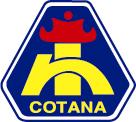 CÔNG TY CỔ PHẦN    ĐẦU TƯ VÀ XÂY DỰNGTHÀNH NAMCOTANA.,JSC     CỘNG HOÀ XÃ HỘI CHỦ NGHĨA VIỆT NAMĐộc lập - Tự do - Hạnh phúcSố: 22/2014 - QĐ/HĐQT - TNSố: 22/2014 - QĐ/HĐQT - TN                        Hà nội, ngày 14 tháng 10 năm 2014Nơi nhận:Như điều 3Lưu VP HĐQTT/M HỘI ĐỒNG QUẢN TRỊCHỦ TỊCHĐÀO NGỌC THANH